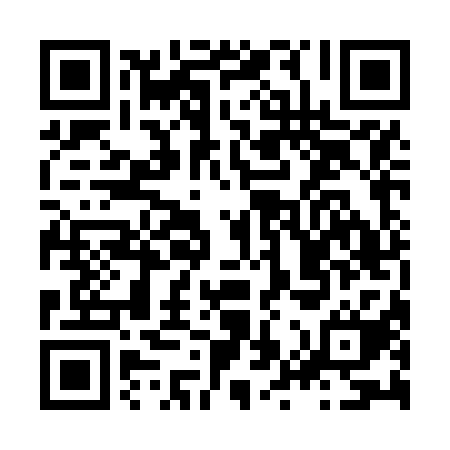 Ramadan times for Allhartsberg, AustriaMon 11 Mar 2024 - Wed 10 Apr 2024High Latitude Method: Angle Based RulePrayer Calculation Method: Muslim World LeagueAsar Calculation Method: ShafiPrayer times provided by https://www.salahtimes.comDateDayFajrSuhurSunriseDhuhrAsrIftarMaghribIsha11Mon4:384:386:2112:113:216:016:017:3812Tue4:364:366:1912:103:226:026:027:4013Wed4:344:346:1712:103:236:046:047:4214Thu4:324:326:1512:103:246:056:057:4315Fri4:294:296:1312:103:256:076:077:4516Sat4:274:276:1112:093:266:086:087:4617Sun4:254:256:0912:093:276:106:107:4818Mon4:234:236:0712:093:286:116:117:5019Tue4:204:206:0512:083:296:136:137:5120Wed4:184:186:0312:083:296:146:147:5321Thu4:164:166:0112:083:306:166:167:5522Fri4:144:145:5912:083:316:176:177:5623Sat4:114:115:5712:073:326:196:197:5824Sun4:094:095:5512:073:336:206:208:0025Mon4:074:075:5312:073:346:216:218:0126Tue4:044:045:5112:063:346:236:238:0327Wed4:024:025:4912:063:356:246:248:0528Thu3:593:595:4712:063:366:266:268:0729Fri3:573:575:4512:053:376:276:278:0830Sat3:553:555:4312:053:376:296:298:1031Sun4:524:526:411:054:387:307:309:121Mon4:504:506:391:054:397:327:329:142Tue4:474:476:371:044:407:337:339:163Wed4:454:456:341:044:407:347:349:174Thu4:424:426:321:044:417:367:369:195Fri4:404:406:301:034:427:377:379:216Sat4:374:376:281:034:427:397:399:237Sun4:354:356:261:034:437:407:409:258Mon4:324:326:241:034:447:427:429:279Tue4:304:306:221:024:447:437:439:2910Wed4:274:276:201:024:457:447:449:31